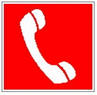 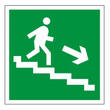 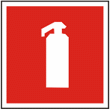   ТЕЛЕФОН                   НАПРАВЛЕНИЕ                ОГНЕТУШИТЕЛЬ                                        ДВИЖЕНИЯЗав.кабинетом     Прутян В.М.Д Е Й С Т В И Я     П Р И     П О Ж А Р ЕСохранять спокойствие!Д Е Й С Т В И Я     П Р И     П О Ж А Р ЕСохранять спокойствие!Д Е Й С Т В И Я     П Р И     П О Ж А Р ЕСохранять спокойствие!Д Е Й С Т В И Я     П Р И     П О Ж А Р ЕСохранять спокойствие!Д Е Й С Т В И Я     П Р И     П О Ж А Р ЕСохранять спокойствие!Д Е Й С Т В И Я     П Р И     П О Ж А Р ЕСохранять спокойствие!Д Е Й С Т В И Я     П Р И     П О Ж А Р ЕСохранять спокойствие!Сообщить по     телефону___________Сообщить по     телефону___________Адрес объектаМесто возникновения пожараСвою фамилиюЭвакуировать людейЭвакуировать людейОриентироваться по знакам направления движенияВзять с собой пострадавшихОриентироваться по знакам направления движенияВзять с собой пострадавшихПо возможности принять меры по тушению пожараПо возможности принять меры по тушению пожараИспользовать средства противопожарной защитыПри необходимости обесточить помещениеИспользовать средства противопожарной защитыПри необходимости обесточить помещение